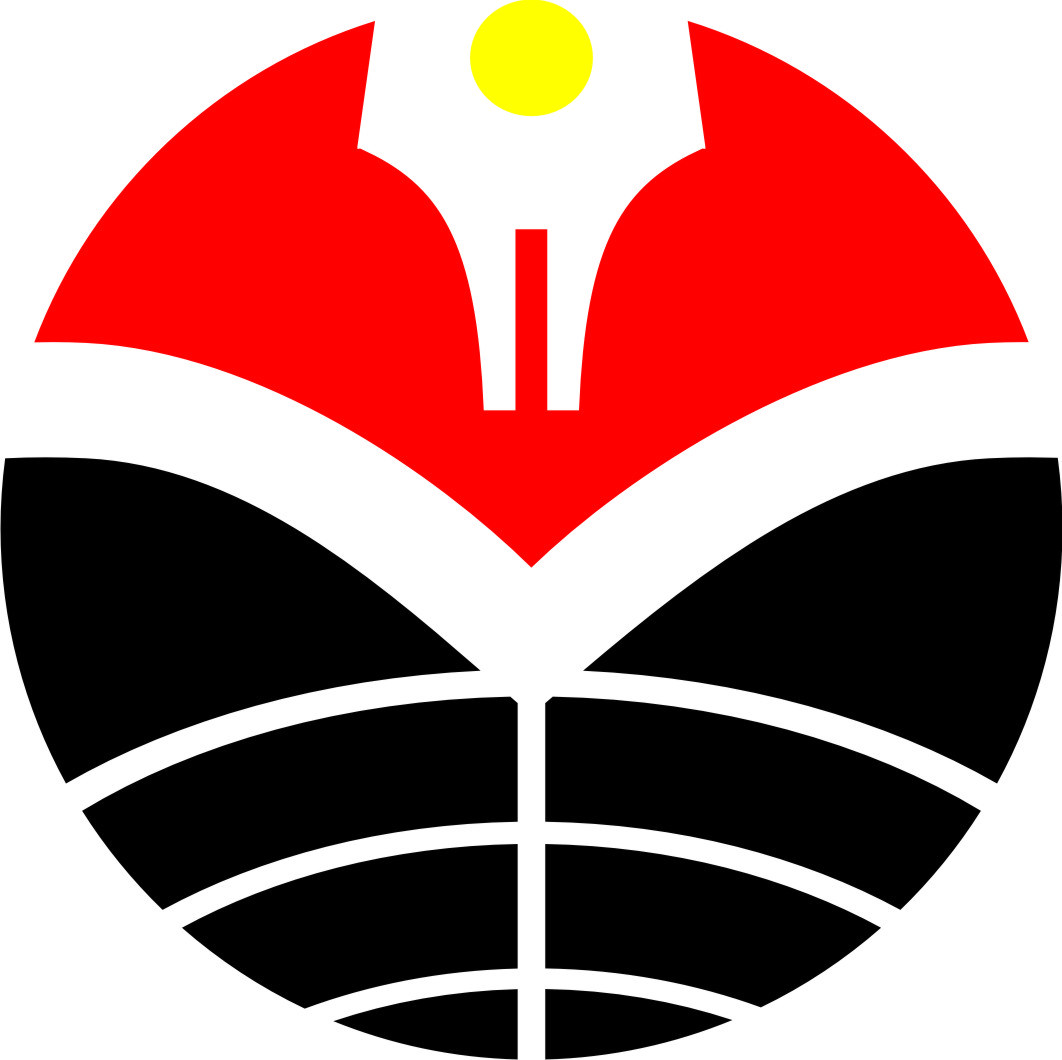 UNIVERSITAS PENDIDIKAN INDONESIAJl. Dr. setiabudhi No. 229 Bandung 40154 Tlp. (022) 2013163-2013164 Fax. (022) 2013651Homepage : http://www.upi.edu E-mail: info@upi.edu----------------------------------------------------------------------------------------------------PENGUMUMAN PELELANGAN UMUM DENGAN PASCAKUALIFIKASINomor:  599/UN40.11.1/LK/2011Panitia Pelelangan  Pekerjaan Pembangunan Universitas Pendidikan Indonesia akan melaksanakan Pelelangan Umum dengan pascakualifikasi untuk paket pekerjaan konstruksi sebagai berikut:Paket PekerjaanNama paket pekerjaan	: 	Pekerjaan Pembangunan Gedung Training Centre UPI Kampus Serang Lingkup pekerjaan	:  1. 	Pekerjaan StrukturPekerjaan ArsitekturPekerjaan Mekanikal  & ElektrikalNilai total HPS	: 	Rp 42.785.172..000,00 (Empat Puluh Dua Milyar Tujuh Ratus delapan Puluh Lima Juta seratus Tujuh Puluh Dua Ribu rupiah)Sumber pendanaan	: 	Dana DIPA IndonesiaTahun Anggaran 2011Persyaratan PesertaPenyedia Barang/Jasa dalam pelaksanaan Pengadaan Barang/Jasa wajib memenuhi persyaratan sebagai berikut :Jenis Usaha 		: Jasa Pemborongan Memiliki 		: SIUJK (Surat Ijin Usaha Jasa KonstruksiKualifikasi 		: Non Kecil Bidang/Sub. Bidang	: Arsitektur, Tata Lingkungan, Mekanikal dan Elektrikal Bangunan2 non perumahan lainnya termasuk perawatannnya	: (21005)Pekerjaan Pemancangan 						: (22201)Pekerjaan Pembetonan 						: (22205)Pekerjaan Konstruksi baja						: (22206)Perpipaan air dalam bangunan termasuk perawatannya 		: (23002)Instalasi Pemanasan, ventilasi udara dan AC dalam bangunan	: (23001)termasuk perawatannyaMemiliki Sertifikat Manajemen Mutu 		 Sertifikat Manajemen K3  		Sertifikat Manajemen Lingkungan	Dan persyaratan lainnya sesuai dengan yg tercantum di Dokumen Lelang.Pelaksanaan PengadaanTempat dan alamat	: Sekretariat Panitia Pembangunan UPI, 	  Gedung Pusat Administrasi Lt.1 	  Universitas Pendidikan Indonesia	  Jl. Dr. Setiabudhi Nomor 229 BandungJadwal Pelaksanaan PengadaanDemikian disampaikan untuk menjadi perhatian.Bandung, 18 Agustus 2011PanitiaNoKegiatanHari/TanggalWaktuPendaftaran dan Pengambilan Dokumen Pengadaan Kamis, 18 Agustus 2011 s.d. Jumat, 26 Agustus 2011Pkl. 10.00 s.d. 14.00 WIB Pemberian PenjelasanRabu, 24 Agustus 2011Pkl. 10.00 s.d. selesaiPemasukan Terakhir dan Pembukaan Dokumen PenawaranRabu, 07 September 2011Pkl. 14.00 WIB s.d selesaiEvaluasi Penawaran08 - 10 September 2011Pengumuman Pemenang12 September 2011Masa Sanggah13 – 17 September 2011Penerbitan SPPBJ20 September 2011